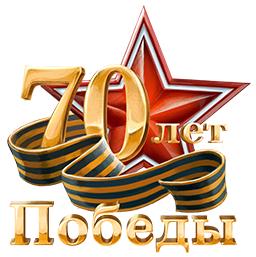 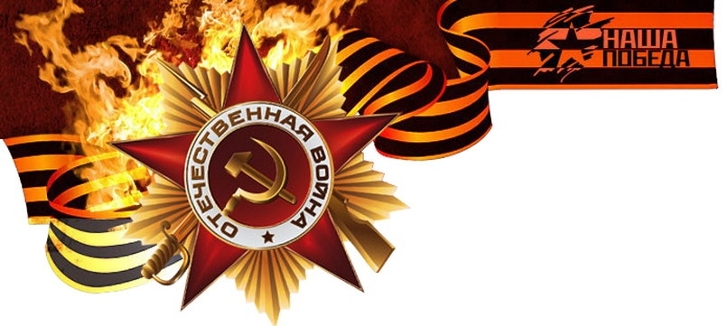 С 1 ФЕВРАЛЯ по 1 МАЯобъявляется акция«70 пятёрок»По итогам акции будут определены70 учащихся  2-9 классов,первыми набравшие 70 «пятёрок»Рейтинг подводится каждую неделю!Просьба подавать данные каждую пятницу в 17 кабинет!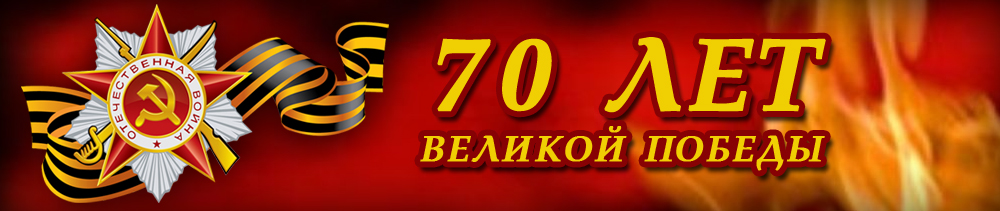 